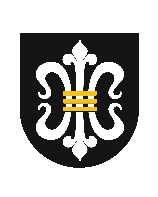 GMINA OGRODZIENIECPLAC WOLNOŚCI 25, 42-440 OGRODZIENIECNIP: 6492275822, REGON: 276258842tel. (32) 67-09-713, e-mail: zamowieniapubliczne@ogrodzieniec.plOgrodzieniec, 23.07.2021 r.ZP.271.2.11.2021Informacja do wszystkich wykonawcówZamawiający – Gmina Ogrodzieniec informuje, że na sfinansowanie zamówienia pn. „Dostawa biletów miesięcznych dla uczniów dojeżdżających z terenu Gminy Ogrodzieniec do placówek oświatowych w roku szkolnym 2021/2022” zamierza przeznaczyć kwotę: 226 750,40 zł.